ПОДПИСАВ ЭТУ ЗАЯВКУ ВОДИТЕЛЬ И ЧЛЕНЫ ЭКИПАЖА ПРИЗНАЮТ И ОБЯЗУЮТСЯ ВЫПОЛНЯТЬ ВСЕ ТРЕБОВАНИЯ РЕГЛАМЕНТА, А ТАКЖЕ ПРИНИМАЮТ НА СЕБЯ ВСЕ РИСКИ И ВСЮ ОТВЕТСТВЕННОСТЬ ЗА ВОЗМОЖНЫЕ ПОСЛЕДСТВИЯ СВОЕГО УЧАСТИЯ В СОРЕВНОВАНИИ И ПРИЗНАЮТ ЗА ОРГАНИЗАТОРОМ ПРАВА НА ИСПОЛЬЗОВАНИЕ ВСЕХ ФОТО-, ВИДЕО МАТЕРИАЛОВ СОРЕВНОВАНИЯ ДЛЯ ПРОПАГАНДЫ АВТОМОБИЛЬНОГО ТУРИЗМА. 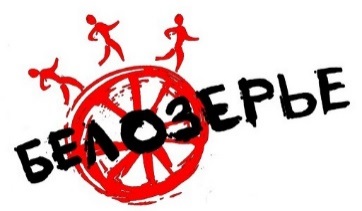                                                     Заявка на участие в автомотофестивале «Белозерье»                                                    Заявка на участие в автомотофестивале «Белозерье»                                                    Заявка на участие в автомотофестивале «Белозерье»                                                    Заявка на участие в автомотофестивале «Белозерье»ПилотПилотПилотПилотФамилияКонт.телИмяДата рожденияОтчествоE-MailПодписьШтурманШтурманШтурманШтурманФамилияКонт.телИмяДата рожденияОтчествоE-MailПодписьАвтомобильАвтомобильАвтомобильАвтомобильМарка/МодельНомерной знакРазмер колесЛебедкаТопливоЗаполняется организаторомЗаполняется организаторомЗаполняется организаторомЗаполняется организаторомДата приема заявкиСумма взносакатегорияСтартовый номер300 р.